ANEXO III – FICHA DE INSCRIÇÃO – AEDITAL Nº X05/2020 – IFG ANÁPOLISPROCESSO DE SELEÇÃO SIMPLIFICADA PARA BOLSISTAS – PROJETO MÃES UNIDASPROFESSOR(A) DE DISCIPLINASAnápolis, _____ de março de 2020.____________________________________Assinatura do candidato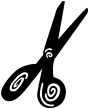 (via do IFG)COMPROVANTE DE INSCRIÇÃO EDITAL Nº 05/2020 – IFG ANÁPOLISPROCESSO DE SELEÇÃO SIMPLIFICADA PARA BOLSISTAS – PROJETO MÃES UNIDASAnápolis, _____ de março de 2020._____________________________________Responsável Campus(via do candidato)ANEXO III – FICHA DE INSCRIÇÃO –BEDITAL Nº 05/2020 – IFG ANÁPOLISPROCESSO DE SELEÇÃO SIMPLIFICADA PARA BOLSISTAS – PROJETO MÃES UNIDASAnápolis, _____ de março de 2020._____________________________________Assinatura do(a) candidato(a)(via do IFG) EDITAL Nº 05/2020 – IFG ANÁPOLISPROCESSO DE SELEÇÃO SIMPLIFICADA PARA BOLSISTAS – PROJETO MÃES UNIDASCOMPROVANTE DE INSCRIÇÃOAnápolis, _____ de março de 2020._____________________________________ Responsável Câmpus    (via do candidato)ANEXO IV – MODELO DE CURRICULUM VITAE1. DADOS PESSOAIS1.1. Nome: 1.2. Data de Nascimento:1.3. Sexo:1.4. Profissão:1.5. Endereço Residencial:1.6. E-mail:1.7. Telefone para contato:1.8. Documentação:CPF nº.:Identidade nº.:	             Órgão expedidor:		 Data de expedição:2. FORMAÇÃO ACADÊMICA2.1 Graduação:Nome do curso:Instituição:2.2 Pós-Graduação:	Nível:Nome do curso:Instituição:3. Projetos de Extensão4. Projetos de Pesquisa5. OrientaçãoBolsista de pesquisaBolsistas de ExtensãoEstágio3. EXPERIÊNCIAS PROFISSIONAISInstituição:Função:Período:Instituição:Função:Período:4. PARTICIPAÇÃO EM EVENTOSEvento:Natureza do evento:Anápolis, ______ de março de 2020._____________________________________  Assinatura do/a candidato/aANEXO V – MODELO DE RECURSOEDITAL Nº XXX/2020 – IFG ANÁPOLISPROCESSO DE SELEÇÃO SIMPLIFICADA PARA SELEÇÃO DE BOLSISTAS – PROJETO MÃES UNIDASEu,___________________________________________________________, portador(a) do RG nº____________________, CPF nº________________________, inscrito(a) para a função de _____________________________________, apresento recurso junto à Comissão Local de Seleção contra o resultado ___________________________________________________________________.Os argumentos com os quais contesto o referido resultado são: ________________________________________________________________________________________________________________________________________________________________________________________________________________________________________________________________________________________________________________________________________________________________________________________________________________________________________________________________________________________________________________________________________________________. Para fundamentar essa contestação, encaminho anexos os seguintes documentos:    _________________________________________________________________________________________________________________________________________________________________________________________________________.Anápolis, _____ de março de 2020._____________________________________Assinatura do candidato						RECEBIDO em......../......./2020.						por..................................................................ANEXO VI – TERMO DE COMPROMISSO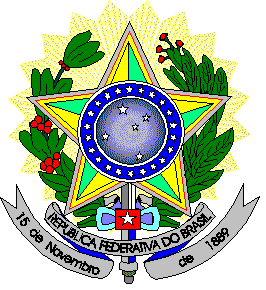 MINISTÉRIO DA EDUCAÇÃOSECRETARIA DE EDUCAÇÃO PROFISSIONAL E TECNOLÓGICAINSTITUTO FEDERAL DE EDUCAÇÃO, CIÊNCIA E TECNOLOGIA DE GOIÁSPRÓ-REITORIA DE ENSINODIRETORIA DE EDUCAÇÃO A DISTÂNCIATERMO DE COMPROMISSOPelo presente Termo de Compromisso, Eu, ___________________________________________________________________ SIAPE _______________________, candidato(a) regularmente inscrito(a) na Seleção Pública Simplificada, EDITAL Nº XXX/2020 – IFG Câmpus Anápolis, para atuar como ____________________________________________ do Projeto Mães Unidas, na condição de Bolsista, assumo:Ter ciência de que a concessão da bolsa não gera vínculo empregatício e está condicionada à disponibilização financeira, à homologação das turmas pela PROEN, à viabilização das turmas conforme número de alunos matriculados, da rigorosa ordem de classificação e do prazo de validade do processo seletivo;Conhecer os termos do Edital de Seleção Simplificada, o Projeto Mães Unidas e sua duração;Dedicar-me às atividades previstas, conforme as atribuições de minha função;Participar das reuniões e encontros de formação promovidos pelos Coordenadores Geral e Local, quando convocados;Prestar informações sobre as atividades do programa à Direção-Geral do Câmpus e à PROEN, sempre que solicitado;Estar ciente de que o desempenho das funções do projeto não poderá comprometer o exercício de minhas atividades regulares na instituição e o cumprimento da carga horária, sob pena de desligamento do programa.Anápolis, _____ de março de 2020.____________________________________Assinatura do(a) candidato(a)ANEXO VII – AUTORIZAÇÃO DO SETOR DE RECURSOS HUMANOS Considerando o Edital do Processo Seletivo Simplificado para composição da equipe de trabalho do Projeto Mães Unidas, estou ciente e autorizo o servidor(a): ___________________________________________________________________,ocupante do cargo de _________________________________________ , com carga horária semanal de ___________ (h/a), no Instituto Federal de Educação, Ciência e Tecnologia de Goiás, Câmpus Anápolis, aprovado no processo de seleção, a atuar como _______________________________________________ no projeto. Declaro ainda que o desenvolvimento de tais atividades pelo servidor, não prejudicará o cumprimento da sua carga horária regular e o desempenho de suas atribuições neste câmpus. Anápolis, ____ de março de 2020._____________________________________Chefia ImediataIDENTIFICAÇÃO PESSOALIDENTIFICAÇÃO PESSOALIDENTIFICAÇÃO PESSOALIDENTIFICAÇÃO PESSOALNome:Nome:Nome:Nome:CPF:Nº Identidade:Nº Identidade:Órgão exp.:DADOS PROFISSIONAISDADOS PROFISSIONAISDADOS PROFISSIONAISDADOS PROFISSIONAISMatrícula SIAPE:Matrícula SIAPE: Cargo:  Cargo: Formação:Formação:Titulação:Titulação:DADOS DA INSCRIÇÃODADOS DA INSCRIÇÃODADOS DA INSCRIÇÃODADOS DA INSCRIÇÃODisciplinas Pretendidas:Disciplinas Pretendidas:Disciplinas Pretendidas:Disciplinas Pretendidas:(    )Noções de Direitos Humanos e Assistência JurídicaNoções de Direitos Humanos e Assistência JurídicaNoções de Direitos Humanos e Assistência Jurídica(    )Noções de Cidadania e Assistência SocialNoções de Cidadania e Assistência SocialNoções de Cidadania e Assistência Social(    )Noções de Saúde e Bem-Estar Materno InfantilNoções de Saúde e Bem-Estar Materno InfantilNoções de Saúde e Bem-Estar Materno InfantilENDEREÇOENDEREÇOENDEREÇOENDEREÇORua:Rua:Rua:NºCompl.:Bairro:Bairro:CEP:Telefone:Celular:Celular:E-mail:IDENTIFICAÇÃO PESSOALIDENTIFICAÇÃO PESSOALNÚMERO DA INSCRIÇÃO:Nome: Nome: Função pretendida:Nº Identidade:Órgão exp.:CPF:IDENTIFICAÇÃO PESSOALIDENTIFICAÇÃO PESSOALIDENTIFICAÇÃO PESSOALIDENTIFICAÇÃO PESSOALNome: Nome: Nome: Nome: CPF: Nº Identidade:Nº Identidade:Órgão exp.:DADOS PROFISSIONAISDADOS PROFISSIONAISDADOS PROFISSIONAISDADOS PROFISSIONAISMatrícula SIAPE:Matrícula SIAPE: Cargo:  Cargo: Formação:Formação:Formação:Titulação:FUNÇÃOFUNÇÃOFUNÇÃOFUNÇÃO(   ) Coordenador Local(    ) Tutor presencial e a distância(    ) Tutor presencial e a distância(    ) Tutor presencial e a distânciaENDEREÇO ENDEREÇO ENDEREÇO ENDEREÇO Rua:Rua:Rua:NºCompl.: Bairro:Bairro:CEP:Telefone: Celular:Celular:E-mail:IDENTIFICAÇÃO PESSOALIDENTIFICAÇÃO PESSOALNÚMERO DA INSCRIÇÃO:Nome: Nome: Função pretendida:Nº Identidade:Órgão exp.:CPF: